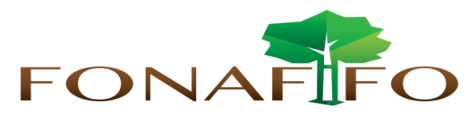 Fondo Nacional de Financiamiento  ForestalJunta DirectivaSesión Ordinaria N°02-2019, martes 26 de febrero de 2019, hora 09:00 a.m. en Fonafifo.AGENDALectura y aprobación de la agenda del díaLectura y aprobación Acta N°01-2019Presentación del prototipo de plugin para QGIS para estimación de riqueza de especiesde la Herramienta para valoración de Biodiversidad en Costa Rica y desarrollo de propuestasPresentación consultorías en ejecución y en curso Estrategia REDD+Lectura de correspondenciaCorrespondencia enviada:Correo enviado a la Junta Directiva el 28 de enero con información sobre iniciativa de la Red de Cámaras Trampa de OSA.Correo enviado a la Junta Directiva el 04 de febrero con comunicado de Fonafifo en la lista de empresas licenciatarias de Esencial Costa Rica. Informe de utilización de las transferencias del Fondo Forestal por concepto del impuesto forestal periodo 2018.Informe sobre la Colocación del Pago por Servicios Ambientales del año 2018 con los Recursos del Canon de AguaOficio DAF-DA-URH-OF-093-2019 situación dos plazas FonafifoEstudio sobre la composición de género en el FonafifoCorrespondencia recibida:Oficio DAF-DFC-OF-047-2019 del Departamento Financiero Contable relacionado con la revisión de la modificación presupuestaria 01-2019 del Fonafifo.Puntos variosExpedientes llamados a audienciaForma de operación actividad sistemas mixtos en agroforestería para microproductores para 2019Propuesta de calendario de las reuniones de la Junta Directiva para el año 2019Proyecto Cosecha de Agua conjunto Perú-Costa Rica-Euroclima Política de valoración de riesgos del Fonafifo e Informe anual de la Contraloría de Servicios InstitucionalEstrategias de posicionamiento de Fonafifo a nivel político